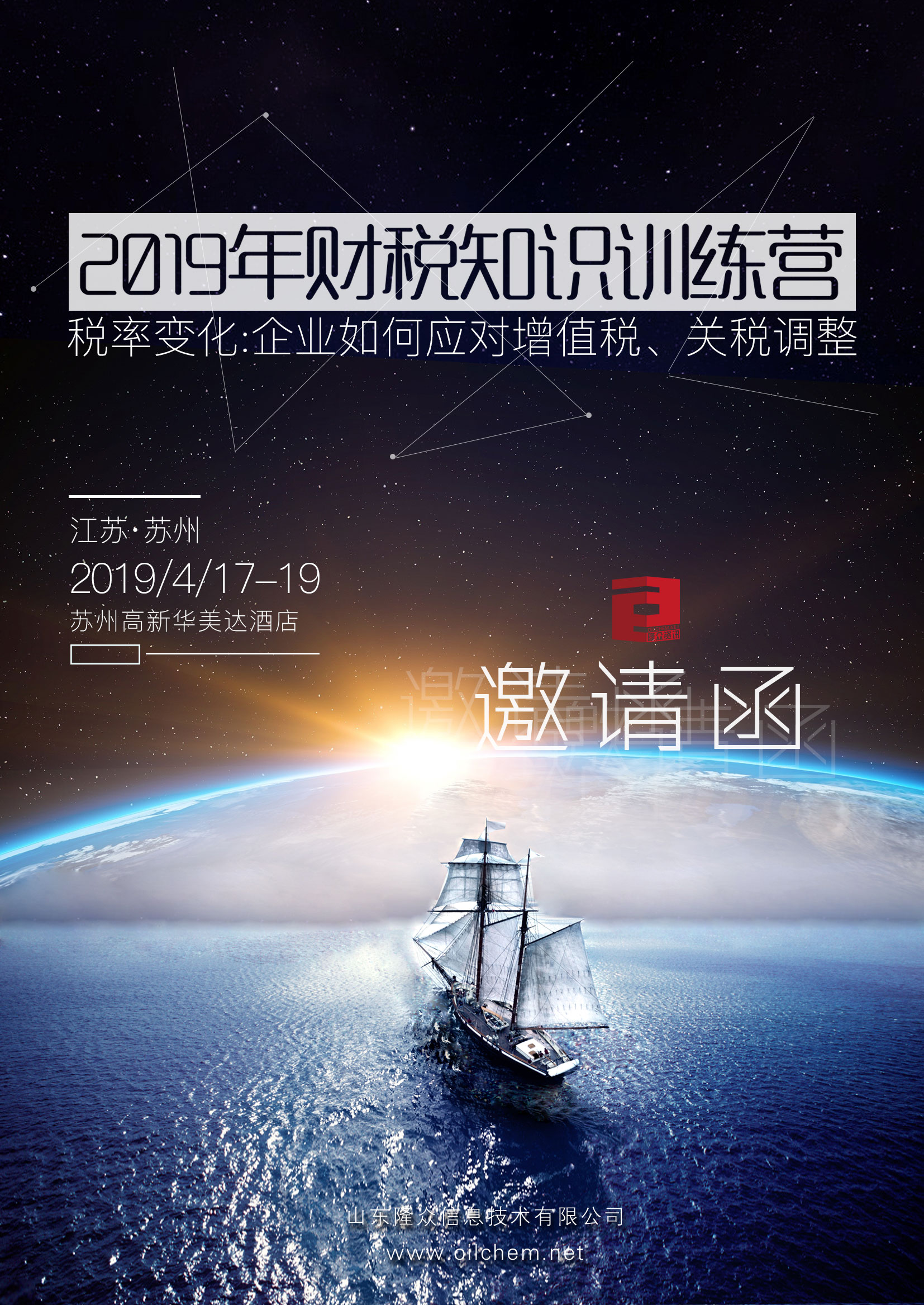 会议背景讲师介绍培训范围会议亮点课程安排前言：一、2019年国务院普惠性减税与结构性减税并举新政解读（一）普惠性减税政策：财政部、税务总局《关于实施小微企业普惠性税收减免政策的通知》（财税〔2019〕13号）；国家税务总局《关于小规模纳税人免征增值税政策有关征管问题的公告》（国家税务总局公告2019年第4号）。（二）结构性减税政策：二、民盟中央“两会”提案“大幅降低柴油消费税，减半后每升0.6元”，能否美梦成真？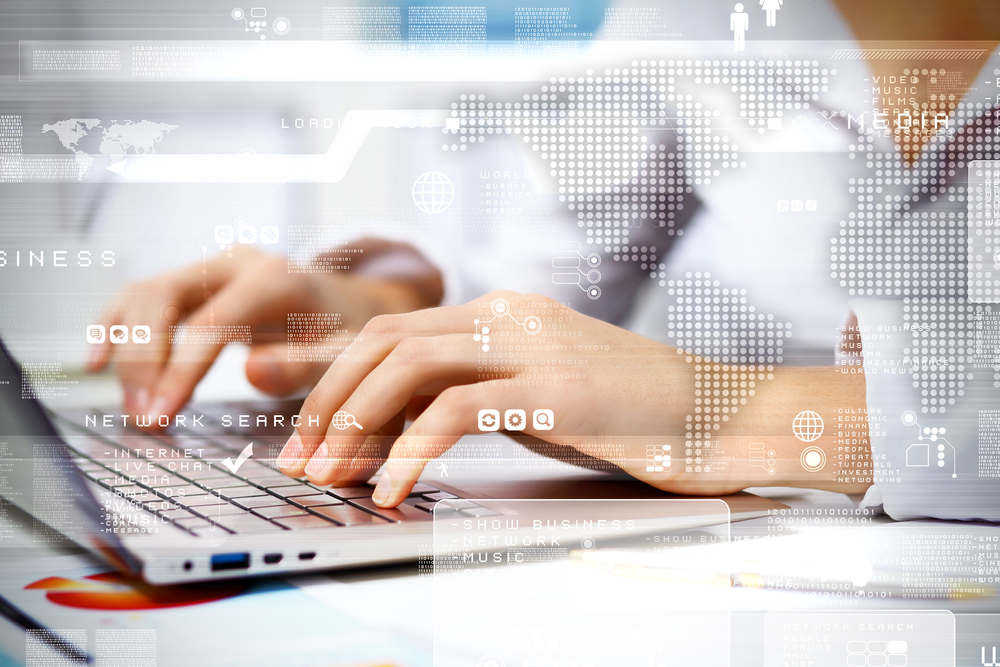 参会确认函日期时间内容4月17日9:00-18:00会议签到4月17日18:00-20:00欢迎晚宴4月18日4月18日8:30-8:40致开幕词4月18日4月18日8:40-10：10第一部分：成品油产业链企业消费税问题盘点与突破（一）我司为什么缴纳消费税？隔壁为什么不缴纳？（二）消费税的征税范围是如何界定的？（三）消费税的征税环节是怎样规定的？（四）消费税的从高适用规则；（五）成品油消费税的税目理解；（六）成品油消费税的税率特征；（七）成品油产品的特殊性；（八）非最终消费品而被征收了消费税，怎么办？（九）“税医堂”现场诊案；（十）成品油消费税的偷逃税（筹划）路径；4月18日4月18日10:10-10:30休息交流4月18日4月18日10:30-12:00（十一）“变名销售”的罪名辨析；（十二）堵漏措施：总局公告2012年第47号与2013年第50号；（十三）长得像“油”的三类产品的三类消费税政策；（十四）对47号公告中两项“视同”的理解；（十五）堵漏措施的漏洞：石油炼化企业与非石油炼化企业；（十六）47号公告与50号公告的功过是非；（十七）成品油包装物企业征收消费税吗？（十八）成品油调油添加剂企业消费税之虑；（十九）继续堵漏：将“蚂蚱”栓在一条线上——总局公告2018年第1号的消费税新政目的及潜在问题；（二十）成品油发票开具模块与库存数据库；4月18日4月18日12:00-14:00午餐/午休4月18日4月18日14:00-15:30（二十一）税务端库存与会计端库存数据不一致时该如何调整？（二十二）商品和服务税收分类编码与数量比对关系；（二十三）成品油企业销售非成品油商品如何开票？（二十四）非成品油企业销售成品油如何开票？（二十五）“*非成品油*润滑油”案例；（二十六）典型问题：加油卡充值款；（二十七）消费税新申报表之填写精要；（二十八）成品油生产企业的贸易行为如何申报消费税？（二十九）成品油生产与经销身份互换情况下的税务问题；（三十）成品油经销企业委托生产企业加工成品油被代扣代缴的消费税如何处理？4月18日4月18日15:30-15:40休息交流4月18日4月18日15:40-17:10第二部分 排污费改环保税对成品油产业链企业的影响（一）原“排污费”的征收体制；（二）《环保税法》的诞生；（三）环保税的征税范围；（四）成品油产业链企业哪些行为（事项）可能被征环保税；（五）消费税与环保税重复征收之虑；4月18日17:10-18:00互动交流4月18日18:00-20:00隆众晚宴4月19日8:30-10:00第三部分  2019年进口环节关税调整对成品油产业链企业“两税”（增值税、消费税）的影响评述（一）关税的特殊性；（二）关税的税率；（三）关税对进出口企业的影响；（四）海关代征进口环节的消费税、增值税政策与国内消费税、增值税政策的关系；（五）《2019年进出口暂定税率等调整方案》对成品油产业链企业消费税、增值税方面整体的影响分析；4月19日10:00-10:20休息交流4月19日10:20-12:00第四部分：个人所得税改革的机遇与挑战（一）社保与个税1、非税收入有哪些？国家层面与地方层面的移交（委托）时间表；2、社保由税务代收改为征收的意义多大？3、社保征收基数与个税征收基数有哪些差异？4、社保缴纳不足部分咋办？税务会追征几年？5、国务院及国税总局的态度如何？6、社保移交最大的障碍是啥？4月19日12:00-14:00午餐/午休（12:00-14:00）4月19日14:00-17:30（二）从纳税人角度看《个税法》与实施条例1、原《个税法》弊端2、新《个税法》的重大变化3、新《个税法》主要内容（1）个税征税范围的界定a、综合所得包含哪些？b、综合所得收入如何确定？c、综合所得的减除费用；d、与项扣除；e、与项附加扣除；f、依法确定的其他扣除有哪些？g、工资薪金所得的累计预扣预缴法；h、劳务所得的累计预扣预缴计算；i、其他所得项目；j、汇算清缴的认识k、“视同销售条款”的阻击战；原有视同项目何去何从？l、“其他所得”的存废大战；其他所得还会回来吗？（2）纳税人重新分类：居民个人与非居民个人；（三）六项附加扣除1、专项附加扣除原则2、子女教育支出（1）扣除标准（2）扣除范围（3）扣除办法（4）疑难问题3、继续教育支出（1）扣除标准（2）扣除范围（3）扣除办法（4）疑难问题4、大病医疗支出（1）扣除标准（2）扣除范围（3）扣除办法（4）疑难问题5、住房贷款利息或住房租金支出（1）扣除标准（2）扣除范围（3）扣除办法（4）疑难问题6、赡养老人支出（1）扣除标准（2）扣除范围（3）扣除办法（4）疑难问题7、信息资料报送及联合惩戒4月19日17:30会议结束报名方式报 名 热 线报 名 热 线发送邮件发送邮件报名方式直接传真回执此表直接传真回执此表业务人员业务人员报名方式公司名称（发票抬头）公司名称（发票抬头）报名方式会刊中宣传公司名称（如一致可不填）会刊中宣传公司名称（如一致可不填）参会代表姓名先生/女士先生/女士职位职位参会代表手机号E-mail/QQE-mail/QQ参会代表电话传真传真参会代表姓名先生/女士先生/女士职位职位参会代表手机号E-mail/QQE-mail/QQ参会代表电话传真传真参会代表姓名先生/女士先生/女士职位职位参会代表手机号E-mail/QQE-mail/QQ参会代表电话传真传真酒店预订是       □否是       □否是       □否取票方式取票方式□现场自取□提前邮寄□现场自取□提前邮寄收费标准4800元/人（包括培训期间住宿：包含17日、18日两晚住宿，若没有特殊要求则房间均为商务大床房，调换房间需补差价。餐饮：包含17日晚宴、18日三餐、19日早午餐。不包含出发地至苏州的往返路费）4800元/人（包括培训期间住宿：包含17日、18日两晚住宿，若没有特殊要求则房间均为商务大床房，调换房间需补差价。餐饮：包含17日晚宴、18日三餐、19日早午餐。不包含出发地至苏州的往返路费）4800元/人（包括培训期间住宿：包含17日、18日两晚住宿，若没有特殊要求则房间均为商务大床房，调换房间需补差价。餐饮：包含17日晚宴、18日三餐、19日早午餐。不包含出发地至苏州的往返路费）4800元/人（包括培训期间住宿：包含17日、18日两晚住宿，若没有特殊要求则房间均为商务大床房，调换房间需补差价。餐饮：包含17日晚宴、18日三餐、19日早午餐。不包含出发地至苏州的往返路费）4800元/人（包括培训期间住宿：包含17日、18日两晚住宿，若没有特殊要求则房间均为商务大床房，调换房间需补差价。餐饮：包含17日晚宴、18日三餐、19日早午餐。不包含出发地至苏州的往返路费）4800元/人（包括培训期间住宿：包含17日、18日两晚住宿，若没有特殊要求则房间均为商务大床房，调换房间需补差价。餐饮：包含17日晚宴、18日三餐、19日早午餐。不包含出发地至苏州的往返路费）4800元/人（包括培训期间住宿：包含17日、18日两晚住宿，若没有特殊要求则房间均为商务大床房，调换房间需补差价。餐饮：包含17日晚宴、18日三餐、19日早午餐。不包含出发地至苏州的往返路费）汇款方式汇款单位：山东隆众信息技术有限公司汇款账号：1525 6101 0400 38017开户行：中国农业银行淄博高新技术产业开发区支行汇款单位：山东隆众信息技术有限公司汇款账号：1525 6101 0400 38017开户行：中国农业银行淄博高新技术产业开发区支行汇款单位：山东隆众信息技术有限公司汇款账号：1525 6101 0400 38017开户行：中国农业银行淄博高新技术产业开发区支行汇款单位：山东隆众信息技术有限公司汇款账号：1525 6101 0400 38017开户行：中国农业银行淄博高新技术产业开发区支行汇款单位：山东隆众信息技术有限公司汇款账号：1525 6101 0400 38017开户行：中国农业银行淄博高新技术产业开发区支行汇款单位：山东隆众信息技术有限公司汇款账号：1525 6101 0400 38017开户行：中国农业银行淄博高新技术产业开发区支行汇款单位：山东隆众信息技术有限公司汇款账号：1525 6101 0400 38017开户行：中国农业银行淄博高新技术产业开发区支行